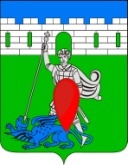 администрация пригородного сельского поселения крымского района ПОСТАНОВЛЕНИЕот  23.12.2015                                                                                                                       № 353 хутор НовоукраинскийО рассмотрении протеста Крымской межрайонной прокуратурыот 7 декабря 2015 года на постановление администрации Пригородного сельского поселения от 2 апреля 2015 года № 59/1 «Об утверждении Положения о контроле  за соответствием расходов муниципальных служащих администрации Пригородного сельского поселения Крымского района их доходам»Во исполнение статьи 23 Федерального Закона «О прокуратуре Российской Федерации», в соответствии с Федеральным законом от 25 декабря 2008 года  № 273 - ФЗ  «О противодействии коррупции»,  руководствуясь  Федеральным законом от 6 октября 2003 года № 131 – ФЗ «Об общих принципах местного самоуправления в Российский Федерации», Трудовым кодексом Российской Федерации, Уставом Пригородного сельского поселения Крымского района,  п о с т а н о в л я ю:1.  Рассмотреть протест  Крымской межрайонной прокуратуры от 7 декабря 2015 года на постановление администрации Пригородного сельского поселения от 2 апреля 2015 года № 59/1 «Об утверждении Положения о контроле  за соответствием расходов муниципальных служащих администрации Пригородного сельского поселения Крымского района их доходам».2. Все требования Крымского межрайонного прокурора признать обоснованными.3.  Постановление администрации Пригородного сельского поселения от 2 апреля 2015 года № 59/1 «Об утверждении Положения о контроле  за соответствием расходов муниципальных служащих администрации Пригородного сельского поселения Крымского района их доходам» отменить.4.  Поручить главному специалисту администрации Пригородного сельского поселения Крымского района (Прокопенко) разработать Положение о контроле  за соответствием расходов муниципальных служащих администрации Пригородного сельского поселения Крымского района их доходам в соответствии с действующим законодательством. 5.  Контроль за исполнением настоящего постановления оставляю за собой.   6. Обнародовать настоящее постановление и разместить на официальном сайте администрации Пригородного сельского поселения.   7.  Настоящее постановление вступает в силу со дня его подписания.Глава Пригородного сельского поселения Крымского района                                                                  В.В. Лазарев 